Smlouva o smlouvě budouci o připojení na napěťové hladině NN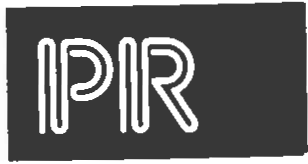 Provozovatel distribuční soustavy(na straně jedné): PREdistribuce, a.s.sldlo: Svornosti 3199/19a, Praha 5. PSČ 150 00zapsaný v OR Městského soudu v Praze, spisová značka B 10158 adresa pro doručováni: Praha 10, Na Hroudě 1492/4, PSČ 100 05zastoupený : Ing. Josefem Krejčím, vedoucím odděleni Projektová příprava IČ: 273 76 516	DIČ: CZ 273 76 516bankovní spojení: ČSOB, a.s. člslo účtu: 17494043/0300osoby pověřené k jednání ve věcech plněnIsmlouvy (dále jen osoba pověřená přípravou):Marcela Manhartová, oddělení Projektová příprava, tel: 267 054 271, email:marcela.manhartova@predistribuce.cz adresa datové schránky: vgsfsr3dále jen "PREdi"Žadatel (na straně druhé): Městská část Praha 12 sídlo: Písková 830/25143 00 Praha 12 - Modřanyzastoupená: Tomášem Seifertem BA {Hons), na základě Pověřeni ze dne 26.10.2017 IČ: 002 31 151	DIČ: CZ 002 31 151bankovní spojeni: česká spořitelna, a.s. č.ú.:  27-200762389/0800dále jen "Žadatel"uzavlrajl nlže uvedeného dne, měslce a roku tutoSMLOUVU O SMLOUVĚ BUDOUCÍ O PŘIPOJENÍ {dále jen.Smlouva"}podle zák. č. 458/2000 Sb., energetický zákon (dále jen „Zákon"}, a jeho prováděcích právních předpisů (dále jen „příslušné prováděcí předpisy"}, jak následuje:Předmět smlouvyPředmětem této Smlouvy je za nlže dohodnutých podmínek:a} závazek Žadatele a PREdi uzavřít v budoucnu smlouvu o připojeni zařízeni Žadatele specifikovaného v čl. 3. této smlouvy k distribuční soustavě PREdi.b} závazek PREdi provést v kvalitě a způsobem stanoveným v této Smlouvě potřebná opatřeni v distribuční soustavě PREdi, která umožni připojeni odběrného elektrického zařízeni Žadatele .c}  závazek Žadatele uhradit zálohu na podli na oprávněných nákladech v souladu s čl. 6. Smlouvy.Podmínky  připojeníPodmínky a způsob provedeni potřebných opatřeni v distribuční soustavě PREdi v souvislosti s plněním této Smlouvy se řídl  Zákonem, příslušnými prováděcími předpisy a Pravidly provozováni distribuční soustavy schválenými Energetickým regulačním úřadem (dále jen "PPDS"} .PREdi a L:adatel se zavazuji uzavřít spolu po splněni této Smlouvy Smlouvu o připojeni, jejímž předmětem bude připojeni zařízeni Žadatele k distribuční soustavě PREdi v kvalitě a způsobem podle Zákona, příslušných prováděcích předpisů a PPDS a zároveň závazek L:adatele uhradit PREdi podll na nákladech spojených s připojením odběrného zařízeni k distribuční soustavě a se zajištěním požadovaného rezervovaného příkonu dle této Smlouvy. Smlouva o připojeni na energetické dllo dle této Smlouvy bude uzavřena po zprovozněni energetického dlla uvedeného v čl. 3. této Smlouvy ve lhůtě 30 dni od doručeni výzvy kterékoli ze smluvních stran.I	3. ZpOsob připojeni dle této Smlouvy bude proveden jako standardnl a umožni zajistit pro adatele v mlstě pňpojenl dl této Smlouvy standardní kvalitu dodávky elektřiny stanovenou příslušným prováděcím předpisem.4.  Místo a způsob připojení zařízeni Žadatele jsou bllže specifikovány v článku 3. a Příloze č. 1 této Smlouvy.3.   Specifikace místa a způsobu připojení zařízeníMísto připojeni zařízeni Žadatele k distribuční soustavě PREdi je následující: Místo připojení: K Beránku, parcela 3335, Praha 12 - ModřanyNapěťová úroveň:NNRezervovaný příkon ve výši jmenovité hodnoty hlavního jističe před elektroměrem: 3 fázové připojení:250 AHranice vlastnictví:Zařízeni Žadatele začíná na horních svorkách pojistek v přípojkové kabelové skříni Distribuční soustava PREdi končí na dolních svorkách pojistek v přlpojkové kabelové skříniTato rozhraní jsou zároveň předávacími místy pro dodávku elektřiny.PREdi se zavazuje provést ve své distribuční soustavě za účelem připojeni zařízeni Žadatele v mlstě připojení dle této Smlouvy opatřeni, která spočívají v projektové připravě a ve vybudováni: Před stávajlcl TS 3098 bude naspojkován nový kabel AYKY 3x240+120mm2, který smyčkově připojí novou SS 102 a bude ukončen ve stávající SR 49/1189. Dále bude provedeno přepojeni SS 102 č.p.787 na kabel směr TS 3097 (dále jen "energetické dílo"). Schéma způsobu připojeni je specifikováno v Příloze č. 1. této Smlouvy.PREdi se zavazuje zejména:zajistit na základě žádosti Žadatele a pravomocného územního rozhodnuti popř. územního souhlasu nebo společného povoleni poskytnutého Žadatelem v souladu s čl. 4 odst. 1 této Smlouvy vypracování projektové dokumentace místa připojeni, a to ve stupni prováděcí dokumentace. Dále PREdi zajisti pro realizaci místa připojeni dle této Smlouvy uzavřeni smluv o zřlzenl věcného břemene (dále jen „Konečná smlouvau), anebo budoucích smluv o zřízeni věcného břemene (dále jen „Smlouva o smlouvě budoucí") na umístěni energetického díla v termínu do 12 měsíců od obdrženi pravomocného územního rozhodnuti dle č. 4.1. Za porušení této Smlouvy nepovažuji smluvnl strany situaci, kdy z důvodů nezávislých na vůli PREdi a bez jejího zaviněni nebude s vlastnlky nemovitosti dotčených stavbou energetického díla uzavřena Konečná smlouva nebo Smlouva o smlouvě budoucí nebo vydán jiný právní titul, který by opravňoval PREdi ke vstupu na nemovitost za účelem realizace místa připojení. V takovém případě se lhůta prodlužuje do dne uzavření v tomto odstavci uvedených smluv nebo vydáni jiného právního titulu.vyzvat písemně Žadatele do 1O dnů od termínu dle odst. 3.2.1 k převzetí schválené projektové dokumentace k zajištěni stavebnl připravenosti.Stavební připravenosti pro pokládku kabelového vedeni se rozum! předáni volné trasy na stavebním pozemku Žadatele (polohopisné a výškopisné zaměření, osazení obrubníků) včetně dosypáni terénu na nulovou úroveň a založeni chrániček pro kabely pod budoucí komunikace a vjezdy, zajištěni dopravní obslužnosti při výstavbě, dále výstavba pillřků pro osazeni rozvodných skříni nebo příprava pro jejich osazeni do obvodové zdi budovy, vše v souladu s projektovou dokumentací.zajistit realizaci a zprovoznění energetického díla v termínu do 12 měsíců ode dne předáni a převzetí staveniště po dokončeni stavební připravenosti Žadatele dle odst. 3.2.2. Termín realizace a zprovozněni může být prodloužen o dobu nepříznivých klimatických podmínek, které neumožnily provádění prací v souladu s technologickými předpisy.4.    Povinnosti Žadatele Žadatel se zavazuje zejména:Předat PREdi ověřenou kopii pravomocného územního rozhodnuti, popř. územního souhlasu nebo společného povolení nebo stavebního povolení v souladu se zákonem č. 183/2006 Sb., stavebním zákonem (dále jen „Rozhodnuti o povoleni stavby") včetně situace potvrzené stavebním úřadem na realizaci svého záměru zahrnujícího i energetické dílo v terminu do 6 měsíců od podpisu této Smlouvy. Pokud se Žadatel dostane do prodlení s předložením Rozhodnuti o povolení stavby, prodlouží se o dobu prodlení automaticky termín uvedený v odst. 3.2.1. Žadatel se rovněž zavazuje uzavřít s PREdi dohodu o převodu práv a povinnosti vztahujíclch se k energetickému dílu z Rozhodnuti o povolení stavby, a to nejpozději do terminu uvedeného v odstavci 3.2.1 této Smlouvy.Uzavřít s PREdi Konečnou smlouvu na umístění energetického díla v dotčené nemovité věci ve vlastnictví Žadatele do terminu uvedeného v odst. 3.2.1. Pokud není splněni této povinnosti objektivně možné, uzavřít s PREdi v tomto termínu Smlouvu o smlouvě budoucí.Rozsah věcného břemene pro účely Konečné smlouvy bude vyznačen v příslušném geometrickém plánu, který bude její nedílnou součásti a bude vyhotoven na náklady PREdi. Pokud po zápisu věcného břemene do katastru nemovitostí na základě Konečné smlouvy dojde z důvodů na straně Žadatele ke změně umístění energetického díla, Žadatel se zavazuje uzavřít s PREdi novou Konečnou smlouvu dle skutečného umístění energetického dlla. Smluvní strany si poskytnou vzájemnou součinnost.Poskytnout PREdi na vyžádání potřebná vyjádřeni z dokumentace pro územnl řízení za účelem vypracování prováděcí projektové dokumentace energetického díla.Převzít prováděcí projektovou dokumentaci od PREdi, zajistit stavební připravenost v souladu se schválenou prováděcí projektovou dokumentací na energetické dílo a předat připravené staveniště PREdi nejpozději do 1 roku od předání projektové dokumentace . Stavební připravenost je definována v odst. 3.2.2.Písemně oznámit 1 měsíc předem na e-mail adresu david .weingartner @predistribuce.cz předpokládaný termín dokončení stavební připravenosti.Pokud byla uzavřena Smlouva o smlouvě budoucí v souladu s odst. 4.3 . této Smlouvy, uzavřít na základě výzvy PREdi Konečnou smlouvu, a to po dokončení energetického díla a jeho geodetickém a geometrickém zaměřeni. Podklady pro uzavření smlouvy Žadatel předá na výzvu PREdi.Pokud Žadatel zajišťuje vydáni kolaudačního souhlasu nebo kolaudačního rozhodnuti na celý soubor staveb, jejichž součásti je energetické dílo, zajisti, aby PREdi byla v kolaudačnlm souhlasu nebo kolaudačním rozhodnuti uvedena jako stavebník energetického dlla a tedy i vlastník zařízení uvedeného v odst. 5.1, a to takto: PREdistribuce, a.s., se sídlem Praha 5, Svornosti 3199/19a, PSČ150 00.Pokud je Žadatel povinnou osobou ke zveřejněni Smlouvy v registru smluv dle zákona č. 340/2015 Sb., Žadatel se zavazuje, že neprodleně po uzavření Smlouvy provede zaslání této Smlouvy správci registru smluv k uveřejněni prostřednictvím registru smluv. Žadatel se dále zavazuje, že při vyplňování formuláře metadat této Smlouvy uvede také adresu datové schránky PREdi a číslo této smlouvy PREdi.V případě, že Žadatel nesplní povinnost uveřejnění Smlouvy prostřednictvím registru smluv ani do 15 dnů ode dne uzavření této Smlouvy, pak je PREdi oprávněna Smlouvu zaslat správci registru smluv sama.5.  Vlastnická a další právaPREdi je investorem a bude vlastnit SS 102, kNN.Žadatel je investorem a bude vlastnit pilfřek pro přípojkovou skřlň.Vybudováním energetického dlla vznikne PREdi podle Zákona ve veřejném zájmu právo vstupovat oprávněnými osobami bez časového omezeni na/do nemovitosti Žadatele či třetích osob v souvislosti se zřizováním, obnovou a provozováním v nich umístěného zařfzenl distribuční soustavy a Žadatel nebude oprávněn toto právo omezit způsobem, který poškozuje veřejný zájem. Způsob zajištění přístupu a podmínky provozování a údržby zařízeni distribuční soustavy PREdi umístěné na/v nemovitosti Žadatele či třetích osob jsou specifikovány v Zákoně.6.  Podíl Žadatele na nákladech PREdi, fakturaceŽadatel je povinen uhradit PREdi podíl na oprávněných nákladech spojených s připojenfm zařízení do distribuční soustavy a se zajištěnlm požadovaného rezervovaného příkonu ve výši stanovené v souladu s pflslušným ustanoven lm vyhlášky ERÚ č. 16/2016 Sb., o podmínkách připojení k elektrizační soustavě v platném znění. Výše podílu Žadatele se vypočte jako součin rezervovaného příkonu a částky za jednotku příkonu uvedené v příloze předmětné vyhlášky. Podíl Žadatele:250A x 500,- Kč/A = 125.000,- KčŽadatel je povinen na základě této Smlouvy uhradit PREdi v souladu s ustanoven lm příslušné vyhlášky ERÚ zálohu na podíl na oprávněných nákladech ve výši 50% z hodnoty podílu, tj. 62.500 Kč. Záloha bude uhrazena do 30 dnůode dne uzavřeni této Smlouvy. Všechny platby budou Žadatelem uhrazeny na účet č. 17494043/0300, v.s. 8832007142. Zbývající část podílu ve výši 62.500 Kč bude Žadatelem uhrazena k terminu uzavřeni Smlouvy o připojeni dle odst. 2.2 této Smlouvy.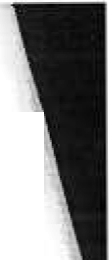 Výše podílu Žadatele dle této Smlouvy může být změněna v souladu s ustanovením čl. 6.1 této Smlouvy v případě, že dojde v průběhu realizace připojeni ke změně rezervovaného příkonu. O změně rezervovaného příkonu a výše podílu Žadatele uzavřou smluvní strany Dodatek k této Smlouvě.Neuhrazení zálohy na podíl na oprávněných nákladech Žadatelem v terminu uvedeném v odst. 6.2 a ani v dodatečné přiměřené lhůtě poskytnuté mu PREdi je důvodem odstoupeni od smlouvy dle odst. 7.2 Smlouvy.Smluvní strany se dohodly, že dojde-li z důvodů na straně Žadatele ke změně způsobu připojeni zařízeni Žadatele a/nebo ke změně umístěni energetického díla dle odst. 3.1 a 3.2, zavazuje se Žadatel uzavřít s PREdi dodatek k této Smlouvě a uhradit PREdi vícenáklady, které tím PREdi vzniknou v souvislosti s připravou a realizací energetického díla.Smluvní strany se dohodly, že je PREdi oprávněna jednostranně započíst náklady, které v souvislosti s realizaci Smlouvy do okamžiku odstoupení vynaložila, proti uhrazené záloze dle odst. 6.2.7.  Další ujednáníV případě, že nedojde k uzavřeni Konečné smlouvy dle čl. 4.3 a 4.4 a Žadatel provede převod nemovité věci Žadatele dotčené Smlouvou o budoucí smlouvě, pak se žadatel zavazuje ve smlouvě o převodu převést závazek zřízeni věcného břemene na nového vlastníka. Před provedením převodu, případně před rozdělením objektu na bytové či nebytové jednotky, je Žadatel povinen PREdi na takovou změnu upozornit a vyzvat ji k uzavřeni Konečné smlouvy, a to bez zbytečného odkladu tak, aby bylo uzavřeni smlouvy a podáni návrhu na vklad technicky možné. Za nedodržení některé z výše uvedených povinnosti uhradí Žadatel smluvní pokutu ve výši znaleckého oceněni věcného břemene. Zaplacením smluvní pokuty není dotčeno právo PREdi na náhradu případně vzniklé škody.Kterákoliv ze smluvních stran může od Smlouvy odstoupit, jestliže dojde k prodlení s plněním smluvních povinnosti druhé smluvní strany. V písemném odstoupeni od Smlouvy musí odstupující smluvní strana uvést konkrétní důvod odstoupeni od smlouvy. Účinky odstoupeni nastávají dnem doručeni písemného oznámeni o odstoupeni od smlouvy druhé smluvní straně. V pochybnostech se má za to, že odstoupeni od smlouvy bylo doručeno třetím dnem po odesláni.Pokud dojde k odstoupení od této Smlouvy, má smluvní strana, která odstoupení od Smlouvy nezavinila, právo požadovat po druhé smluvní straně úhradu již prokazatelně vynaložených nákladů a to i způsobem uvedeným v odst. 6.6, případně náhradu škody dle platných právních předpisů.Dojde-li dohodou smluvních stran ke zrušení Smlouvy, má smluvní strana, která již vynaložila náklady na splněni svého závazku, nárok na jejich úhradu nebo vrácení.Každá smluvní strana odpovídá za škodu způsobenou druhé smluvní straně porušením povinnosti vyplývajfci z této Smlouvy.Povinnosti k náhradě se škůdce zprostí, prokáže-li, že mu ve splněni povinnosti ze Smlouvy dočasně nebo trvale zabránila mimořádná překážka vzniklá nezávisle na jeho vůli, jako například válka, teroristické akce, blokáda, sabotáž, požár velkého rozsahu, živelná pohroma, rozhodnuti státních orgánů s dopadem na plněni dle této Smlouvy či stavy nouze dle Zákona. Překážka vzniklá ze škůdcových osobních poměrů nebo vzniklá v době, kdy byl škůdce s plněním smluvené povinnosti v prodlení, ho však povinnosti k náhradě nezprostí.Strana dotčená výše uvedenou překážkou je povinna o těchto okolnostech druhou stranu neprodleně písemně informovat. Na požádáni předloží smluvní strana druhé smluvní straně důvěryhodný důkaz o takové skutečnosti.Pokud se smluvní strany nedohodnou jinak, pokračuji po vzniku výše uvedené překážky v plněni svých závazků podle Smlouvy, dokud je to rozumné a v dané době technicky možné.Žadatel na sebe bere nebezpečí změny okolnosti ve smyslu § 1765 zákona č. 89/2012 Sb., občanského zákoníku.8. Závěrečná ustanoveníTato Smlouva nabývá platnosti a účinnosti dnem jejího podpisu oběma smluvními stranami a je uzavřena do doby jejího splněni.Pokud tato Smlouva podléhá registraci dle zákona č. 340/2015 Sb., pak nabývá platnosti okamžikem jejího podpisu poslední Smluvnf stranou a účinnosti dnem jejího uveřejnění v registru smluv.I 3.  Vztahuje-li se na druhou smluvní stranu ochrana osobních údajů dle zvláštních právních předpisů, pak pro účely plněni této smlouvy je společnost PREdistribuce, a.s., správcem osobních údajů druhé smluvní strany a osobní údaje takto získané zpracovává za účelem uzavřeni a plněni této smlouvy a pro účely oprávněných zájmů správce. Poskytnuti kontaktních osobních údajů druhé smluvní strany je pro uzavřeni této smlouvy nezbytné a tyto osobnlúdaje budou zpracovávány za účelem plněn! zákonných povinnosti distributora elektřiny daných především zákonem č. 458/2000 Sb., energetický zákon, ve zněnl pozdějších předpisů a vyhláškou č. 16/2016 Sb., o podmínkách připojeni k elektrizační soustavě, ve zněnl pozdějších předpisů. Veškeré podrobnosti o zpracováni osobních údajů, včetně specifik zpracováni osobních údŠjů členů statutárních orgánů, zaměstnanců přlp. dalších osob zastupujlclch druhou smluvní stranu a práv, které subjekty údajů v souvislosti se zpracováním svých osobních údajů majl, jsou uvedeny v dokumentech: .Zásady ochrany osobních údajů" a „Zpracováni osobních údajů kontaktních osob obchodního partnera", se kterými byla druhá smluvní strana před podpisem této smlouvy seznámena a které jsou dostupné na webových stránkách správce.Pro účely této Smlouvy jsou používány odborné pojmy a terminologie v souladu se Zákonem a jeho prováděcími a souvisejlclmi předpisy.Tuto Smlouvu lze měnit pouze písemnými dodatky, číslovanými vzestupně a podepsanými oběma smluvními stranami. 6.  Tato Smlouva je vyhotovena ve dvou (2) stejnopisech, z nichž každý má platnost originálu. Žadatel obdrží jeden (1)stejnopis, PREdi obdrží jeden (1) stejnopis.Smluvní strany potvrzuji, že si Smlouvu před podpisem přečetly, jeji  ustanoveni jsou jim jasná a vyjadřuji jejich svobodnou vůli.Nedllnou součásti této Smlouvy jsou jeji přllohy specifikujlcl obsah Smlouvy: č. 1: Schéma způsobu připojenič. 2: Prohlášeni podle zákona o registru smluvč.3: Pověřeni ze dne 26.10.2017 - Tomáš Seifert BA (Hons)V Praze dne	1 3 -10- 2020	V Praze dnePREdiŽadatel	Městská část Praha 12Úřad městské částiodbor správy ůfadu···············································	···············/ ·····fo. :·Jsef Krejčir irPisková 830/25 43 00 Praha 41 2vedoucí oddě enl Proj ktová příprava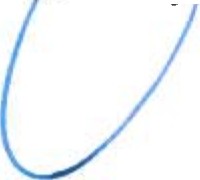 PREdlstribuce, a.s.svornosti 3199/198 150 00 Praha 514.....................	. ...„.. ·1;;,éi&; rti.\.iH ina základě Pověřeni ze dne 26. 10.2017'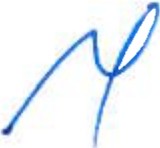 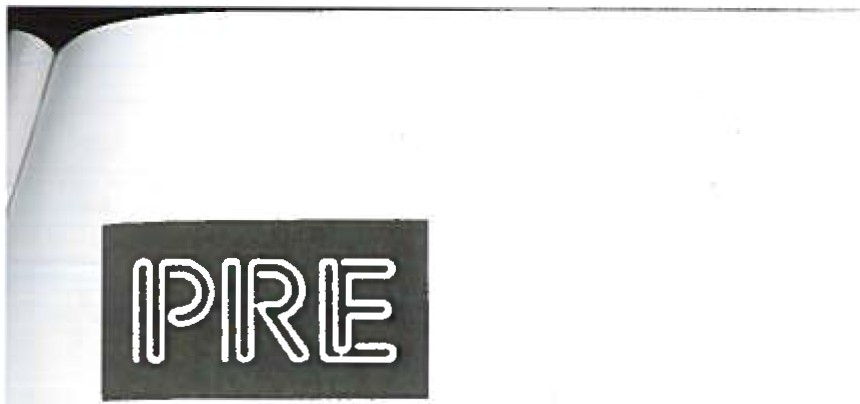 Prohlášení podle zákona o registru smluvNázev: Sídlo: IČ:zastoupená:Městská část Praha 12Písková 830/25, 143 00 Praha 12 - Modřany002 31 151Tomášem Seifertem BA (Hons), na základě Pověření ze dne 26.10.2017dále jen „Partneť'I.Partner a společnost PREdistribuce,  a.s.,  se  sídlem  Svornosti  3199/19a,  150  00 Praha  5, IČ: 27376516, uzavřeli smlouvu "Smlouva o smlouvě budoucí o připojení na napěťové hladině NN", č. 8832007142, jejíž přílohou je toto prohlášení.11.o Partner	prohlašuje,	že	tato	smlouva	nepodléhá	publikaci	v registru	smluv	dle	zákona č. 340/2015 Sb.IP.I Partner prohlašuje, že tato smlouva podléhá publikaci v registru smluv dle zákona č. 340/2015 Sb.v	dne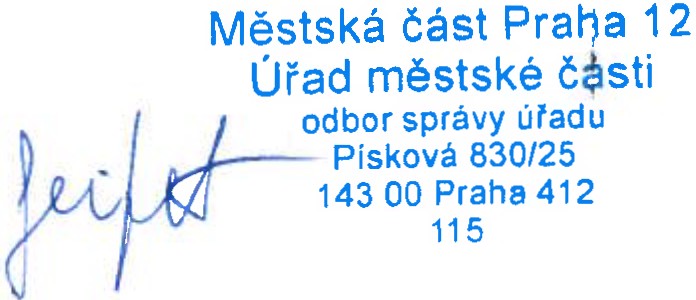 .245ovuI 1880e121s7 .Jr> .1 -c3	e-·192192170I LEŠETiNSKÁirU'{81384J.....„ ..,;2169C2ZLOCHOVA-----------------------------------   ,------------------ -------------·.:..Ll-,	.,,.	{(;......:1209--<;	l1 767 ·.817M ITKO : 1:1 200	Is	,	, „	s ,	., ,„•1oatum:1s.09.2020	chema s1te NN -	tava11c1 stav	BPREdistribuce,     a.s.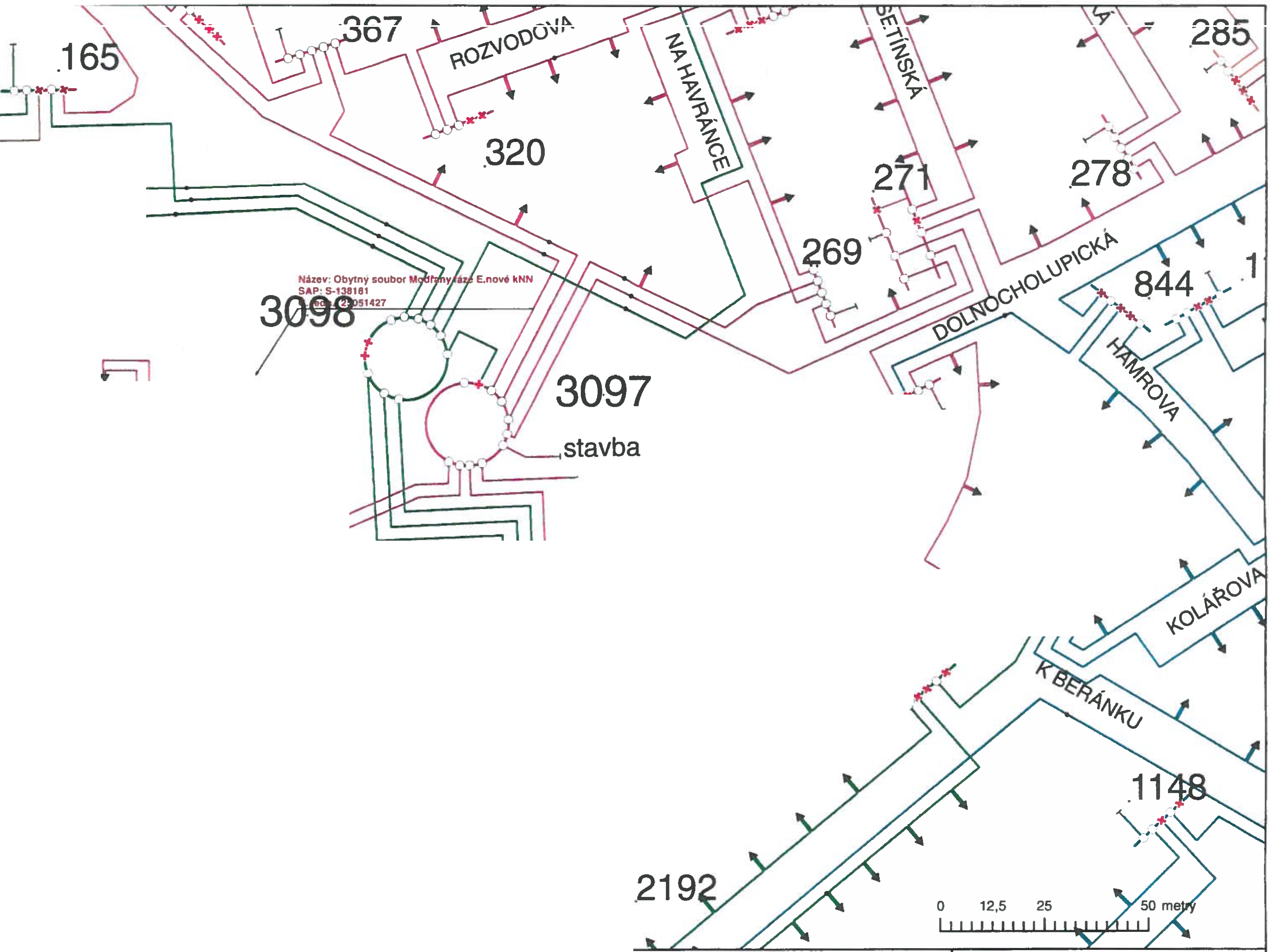 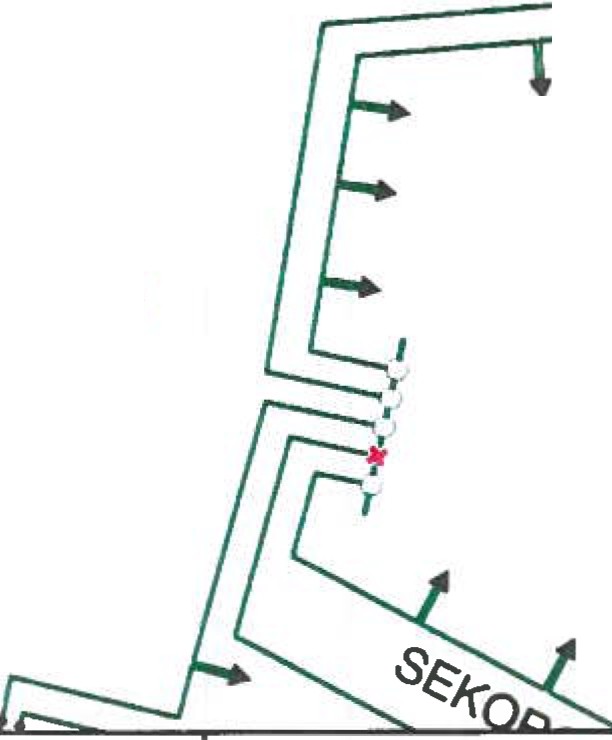 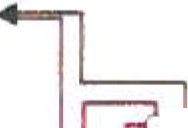 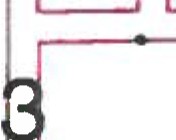 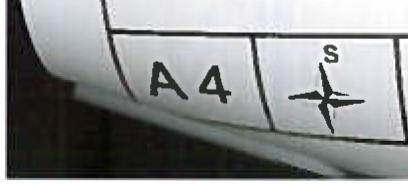 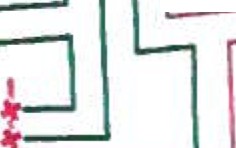 .320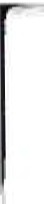 -i-- -2170•821571 1	.	I	 	.-....8211::::.;:::::J2169	LEŠETÍNSKÁIr.	618OVA...8.05.817s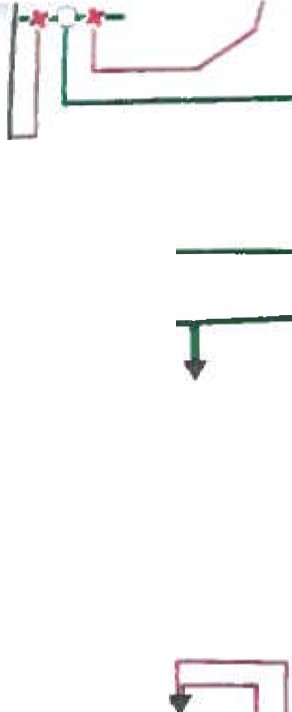 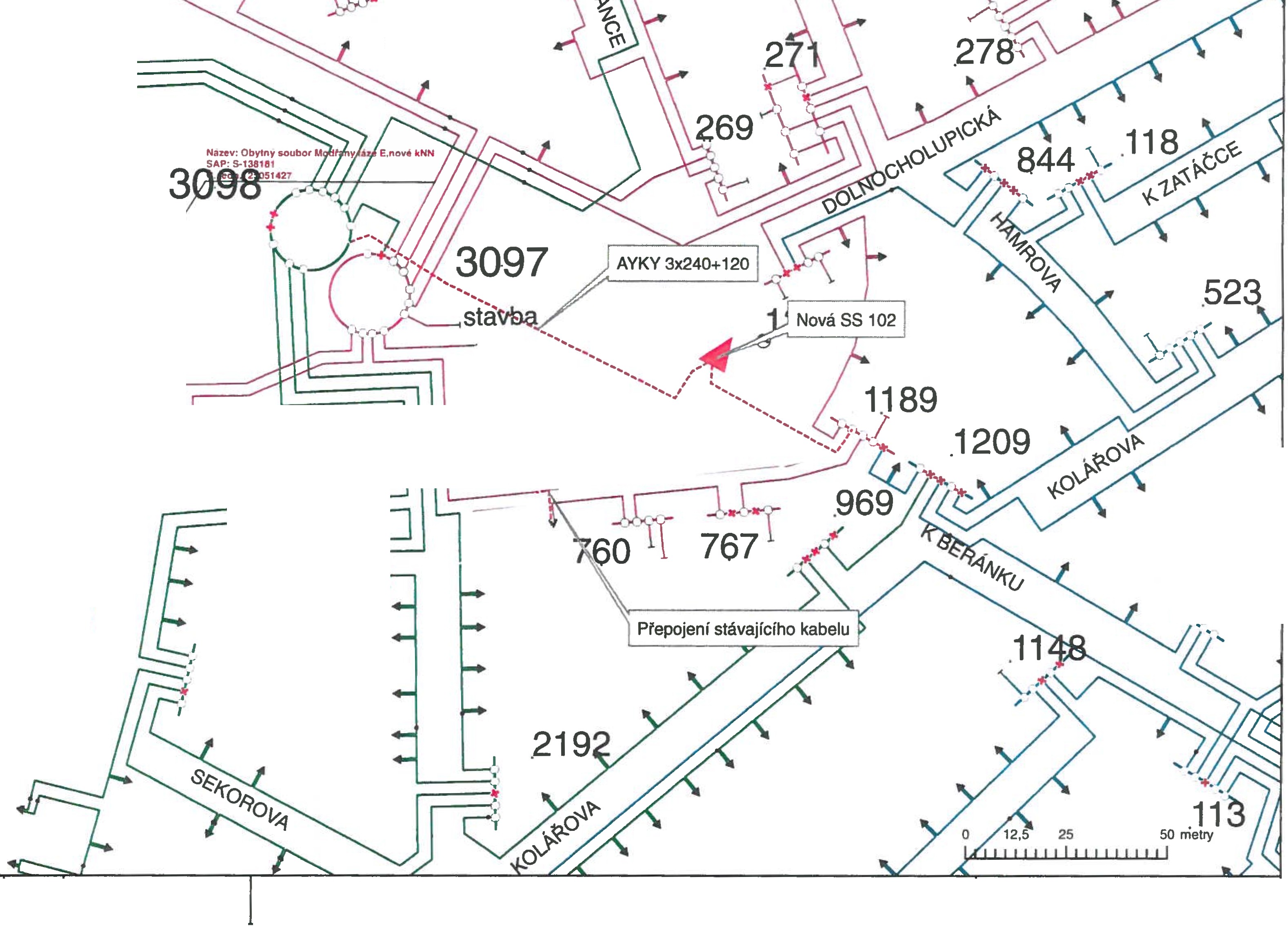 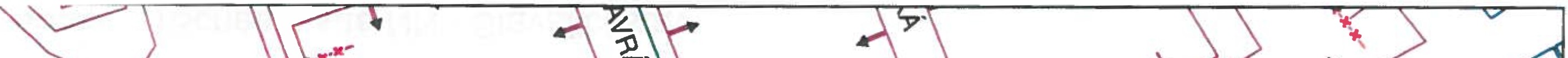 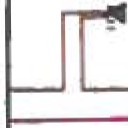 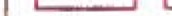 A 4 1 +Mt:ÍTKO: 1:1 200Datum: 15.09.2020Schéma sítě NN - Nový stav-PREdistribuce, a.s.r -------_t''Modřany./ /I I3333'/;I3331IL	(Ci,,...-. --) lI ....."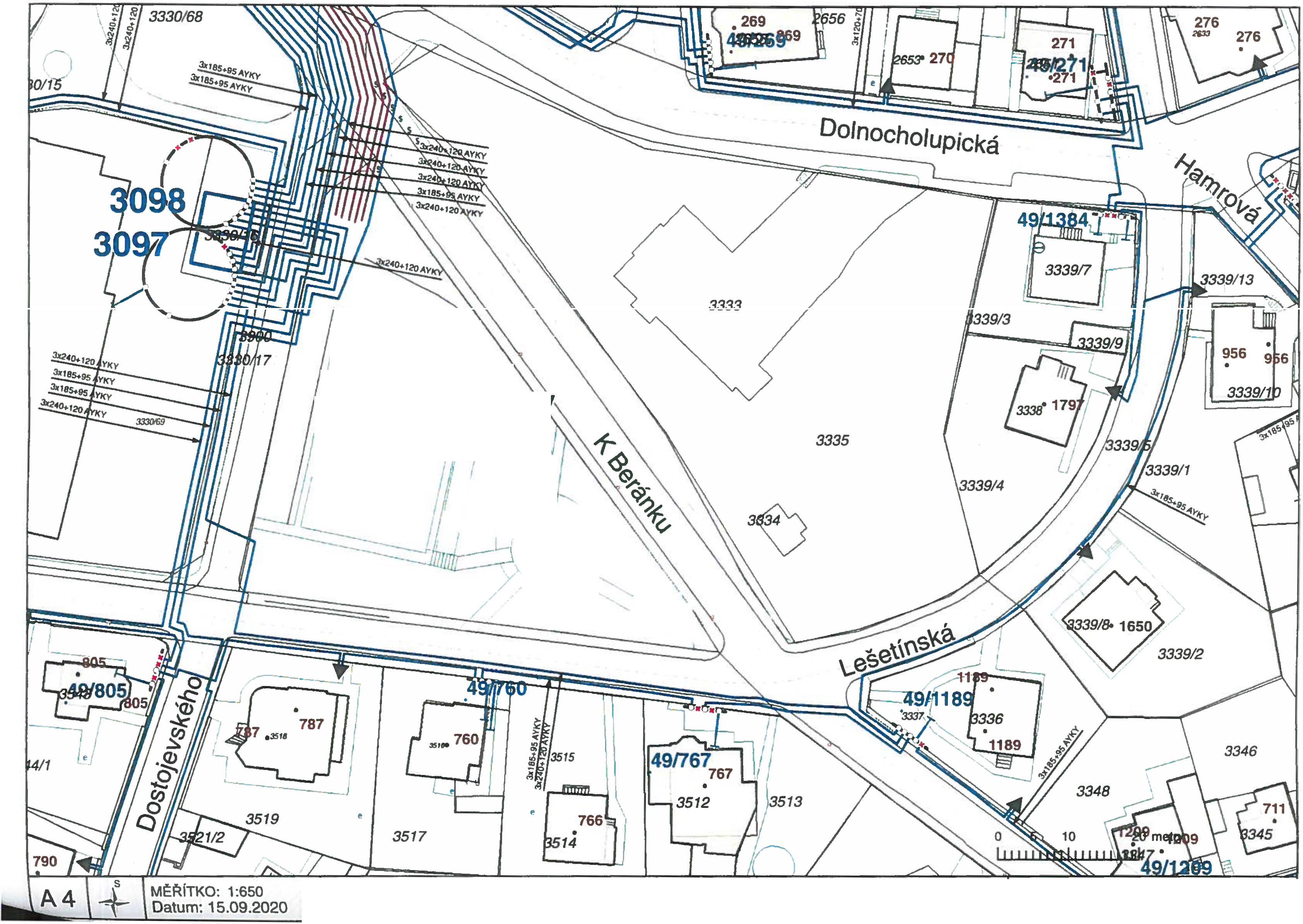 Situace sítě NN - Stávající stav	-PREdistribuce,   a.s.'O/f5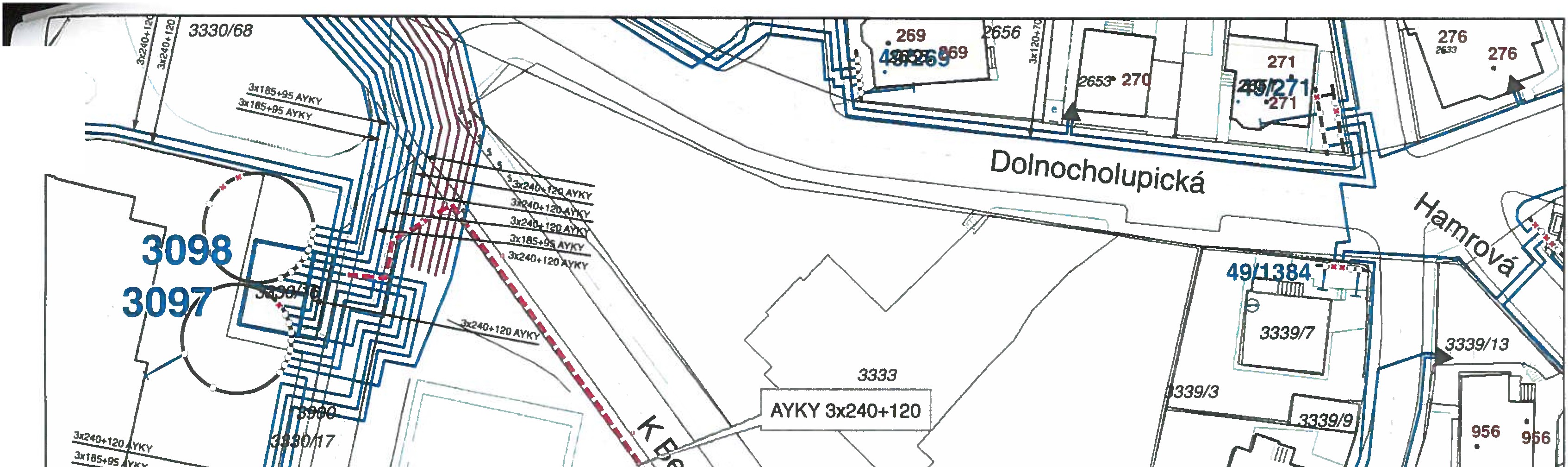 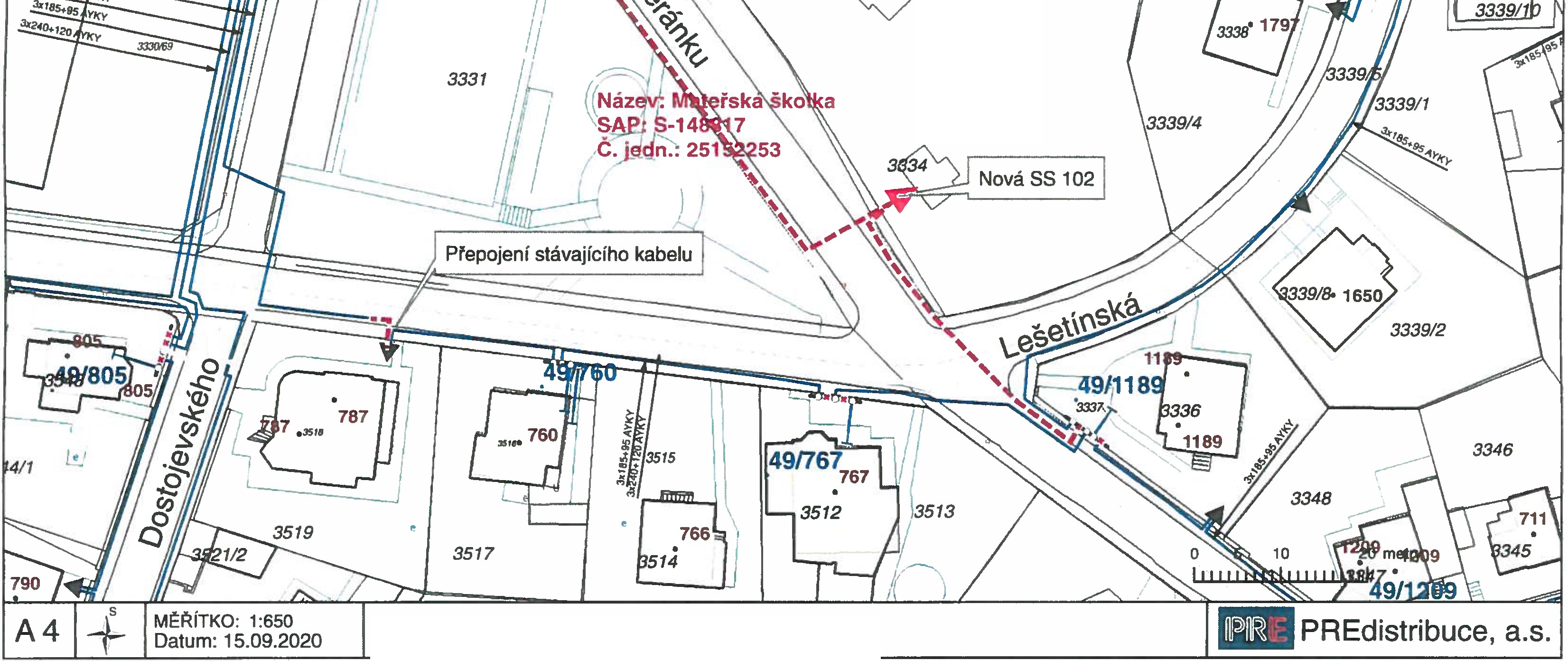 3335Modřany Situace sítě NN - Nový stav 	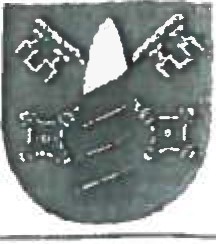 V$Še značka:„ .•C·J··Sp. Zn.:Vyřizuje: Tel.:E-mail:i>raha dne:MESTSKA CAST PRAHA 12 ÚŘAD MĚSTSKÉ ČÁSTI STAROSTAP12 4557/2017 OKMLµcie	vá241 760 188zemanova.lucie@prahal2. cz26.10.2017111111111111111MP 1 2X00.HR I S5Tomáš Seifert BA (Hons)Vedoucí odboru správy úřaduP O V Ě Ř E N ÍPověřuji tímto T9JDáše Seerta BA (Horis) -vedoucího odboru správy Úřadu městské části Praha 12, Písková 830/25, Praha 12 -Modřany, bytem Milady Horákové 23/400, Praha 7 -Holešovice,  17000, č. obč. pnlk&Zu: 206604098 k podpisu smluv o dodávce tepla, vodyi spadových vod, plynu, elektřiny a smluv k odvozu domovního odpadu, ato včetně jejich změn dodatků.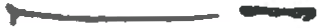 Milan Maruštflc.starosta MČ Praha 12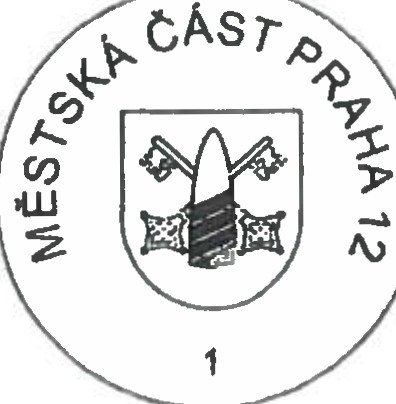 ověAoVACI DOLOŽl<A PRO VIDIMACI-...	clllll!y0lodlmlslsk6-  Pllhl 12	ověl\OVACI DOLOžKA PRO VIDIMACIpar.t.•-    B 1211012017	Podle overovacl knihy úradu městské 06stl Praha 12 tato (lplné kopie oballh41ol 1 etranu souhlael		„ Id'	B f 1228 f 2018dolilovně e pfedlotenou listinou, z nit byla por!zena	po · "·v  imace11 tato llatlna je prvopisem obeahUjlclm 1 mnu  .	tato llplné kopie obsahujlol  1 stranu  souhlas!Ll&tlna,ze které Je vldlmované llatlna pol!zen6, ne-	d0&lovn6 a pfedloženou llatlnou,z niž byla poflzenaobsahuje viditelný zajl&ťovacl prvek, Jen!je souMstl	a tato Halina je ov6lenou vldlmovanou llatlnou=V P·•-"'4t;-@"prvek, jenž Je eouňésll obsahu právnlho vjznamuoblehu pnivnlho významu !latiny.	.-:: 1	obaahujlci 1 stranu.Li&lina,ze klerě je vidlmovaná- a   •	na	.	• 0.2017	listina poflzena ,necbsahuje vldftelný zajiifovaclOtilkQflclnllorulll<lapcul p1ovlfllllcl.....,,	' rfT 'Wl	t::)luflcl osoby, kll!rA 'ldlmacl 111'31'•::>..:-'f-,/Par.a odst. 2c ) z.č. ,lilerh Sb.io1	cla	'ie".\lVilltPlnryaz.e 4 • Modřaneah dne:  02.06.2018c:PAR 8 ODST.2 c) Z.	'!'SB   \f.	,---ev.tn1tA-CAOVK°„.	-	Ot1sk o1ec1nlho razllk••podpla o••"{t'\M čést Praha 12, Úfad m!stské části, sfdlo: Pisková 830125, 143 00 Praha 4Tel. 244 028  l 11, c-mail: podatclna@praba12. cz, url: www.prahal2.cz, IDDS: ldcbbxd Bankovnf  spojeni: Ccská spořitelna. a. s., č. 6.. 2000762389/0800;  JČO: 00231151: DIČ: CZ002311 1